ПРОЕКТРЕШЕНИЕ от  __________  2022 г.                                     рп. Усть-Абакан                             №  _______Об оплате труда депутата, члена выборного органа  местного самоуправления, выборного должностного лица местного самоуправленияРуководствуясь п. 2 ст. 53 Федерального закона от 06.10.2003 № 131-ФЗ "Об общих принципах организации местного самоуправления в Российской Федерации", п. 4 ст. 86 Бюджетного кодекса Российской Федерации, Законом Республики Хакасия от 12.05.2011 № 40-ЗРХ "О гарантиях осуществления полномочий депутата, члена выборного органа местного самоуправления, выборного должностного лица местного самоуправления в Республике Хакасия", постановлением Правительства Республики Хакасия  от 27.04.2010 № 210 «Об утверждении Порядка определения предельных нормативов формирования расходов на оплату труда депутатов, выборных должностных лиц местного самоуправления, осуществляющих свои полномочия на постоянной основе и муниципальных служащих Республики Хакасия», 43.2, 47.2 Устава муниципального образования Усть-Абаканский район, Совет депутатов Усть-Абаканского района Республики Хакасия  РЕШИЛ:1. Установить должностные оклады депутата, члена выборного органа местного самоуправления, выборного должностного лица местного самоуправления в следующих размерах:2. Признать утратившим силу решение Совета депутатов Усть-Абаканского района Республики Хакасия: - от 23.06.2020 № 26 «Об оплате труда депутата, члена выборного органа  местного самоуправления, выборного должностного лица местного самоуправления».3. Настоящее Решение вступает в силу после его официального опубликования и распространяется на правоотношения, возникшие с 01.01.2022 года.4. Направить данное Решение Главе Усть-Абаканского района Республики Хакасия Егоровой Е.В. для подписания и обнародования в газете «Усть-Абаканский известия официальные».Председатель Совета депутатов		         	  	ГлаваУсть-Абаканского района                                   	 Усть-Абаканского района___________В. М. Владимиров				    ___________Е. В. Егорова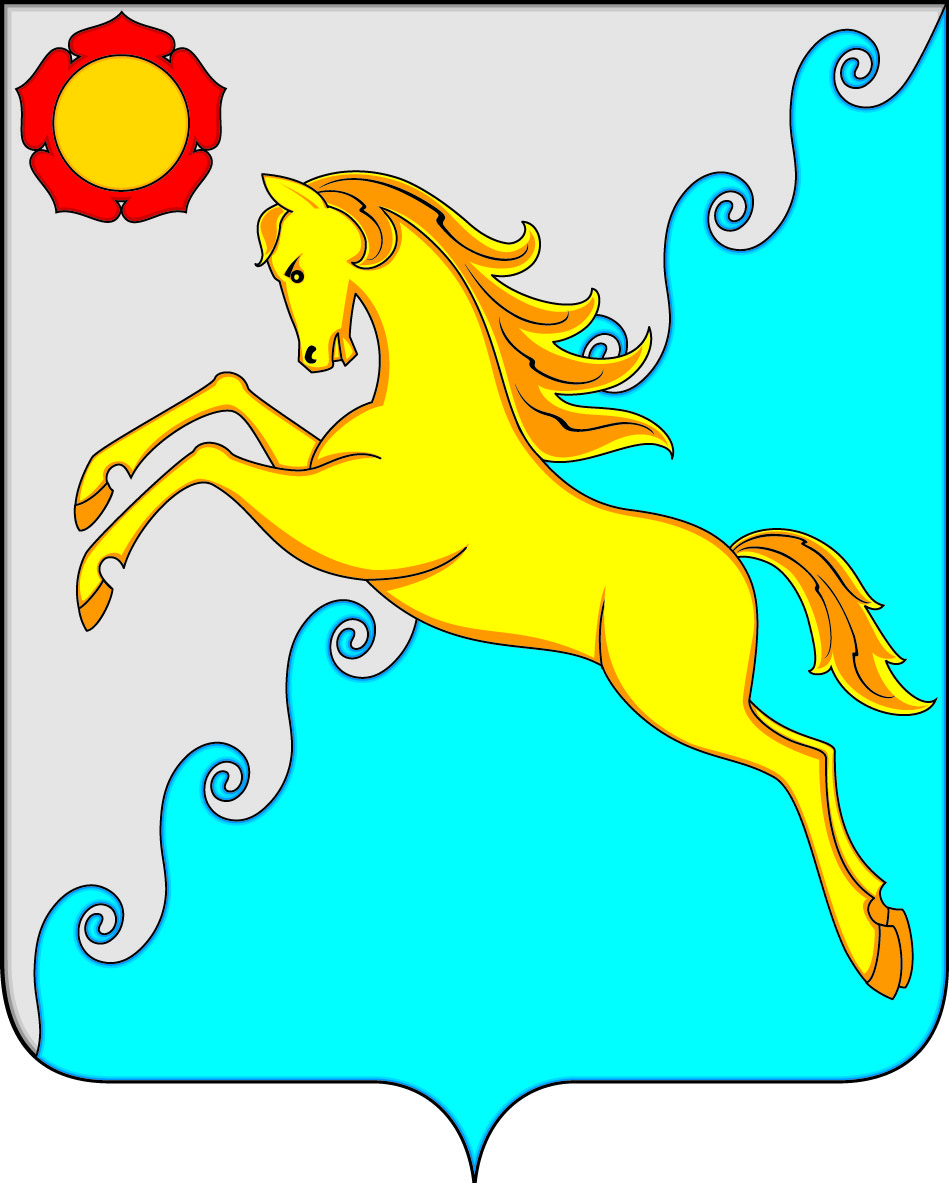 СОВЕТ ДЕПУТАТОВ УСТЬ-АБАКАНСКОГО РАЙОНА РЕСПУБЛИКИ ХАКАСИЯNНаименование должностиПериодРазмер должностного оклада(руб.)1Глава Усть-Абаканского районас 01.01.202248 9242Председатель Совета депутатов Усть-Абаканского районас 01.01.202236 693